Уважаемые руководители!В целях предупреждения чрезвычайных ситуаций, обеспечения безопасности в период весенних каникул необходимо предусмотреть проведение мероприятий антитеррористической, санитарно-противоэпидемической, противопожарной направленности, а также мероприятий, направленных на безопасное обеспечение перевозки организованных групп детей, формирование безопасного поведения детей в быту, в общественных местах, на улице и на дорогах, на водных объектах. В связи с этим предлагаю: 1.	Провести с 18 по 23 марта 2024 года в образовательных организациях, в отношении которых функции Учредителя выполняет Департамент образования Администрации города Екатеринбурга (далее – образовательные организации), «Неделю безопасности».2.	Руководителям образовательных организаций:1)	Обеспечить выполнение требований и правил комплексной безопасности образовательных организаций (пожарной, санитарно-противоэпидемической, антитеррористической). 2)	Обеспечить надлежащий контроль за состоянием зданий и прилегающей к образовательной организации территории.3)	Выполнить работу по своевременной очистке кровель и козырьков зданий образовательных организаций от снега (наледи) и сосулек. Оградить опасные зоны возможного падения снега (наледи) и сосулек с крыш зданий образовательных организаций, проинформировать обучающихся и их родителей, сотрудников организаций об огражденных зонах. При образовании льда на пешеходных дорожках и проходах посыпать их сыпучими материалами (песком, солью, гранитной крошкой).4)	Обеспечить соблюдение пропускного режима на территории образовательной организации для граждан и автотранспорта. Принять все необходимые меры к исключению бесконтрольного доступа посторонних лиц в здание образовательной организации во время учебного процесса и в дни весенних каникул.5)	Провести открытые уроки по проблемам профилактики гибели и травматизма, организовать проведение иных профилактических и агитационных мероприятий с обучающимися, направленных на формирование безопасного поведения детей в быту, в общественных местах, на улице и на дорогах, на водных объектах в период таяния льда. Особое внимание обратить на необходимость проведения с обучающимися практических занятий, направленных на профилактику детского дорожно-транспортного травматизма (в том числе на железнодорожном транспорте), соблюдение правил пожарной безопасности, правил поведения на водных объектах, правил безопасности во время возможного схода снега (наледи) с крыш, падения сосулек. 6)	В рамках проведения мероприятий с обучающимися по профилактике детского дорожно-транспортного травматизма необходимо:- со всеми учащимися провести классные часы на тему безопасного поведения на дороге. При проведении мероприятий использовать все формы, методы и приемы донесения информации об обязанности пешеходов убедиться в безопасном выходе на проезжую часть в зоне пешеходного перехода, на регулируемых пешеходных переходах, о безопасном поведении на дороге; об опасности использования современных гаджетов, капюшонов, наушников при переходе проезжей части;- провести практические занятия с обучающимися (воспитанниками) по правилам дорожного движения, особое внимание обратить на необходимость формирования у обучающихся установки на соблюдение Правил дорожного движения (на использование знаний, полученных на занятиях в повседневной жизни);- с каждым несовершеннолетним в возрасте 6-9 лет, посещающим образовательную организацию самостоятельно (без сопровождения взрослых), разобрать его маршрут передвижения, особое внимание уделить опасным местам, обозначить их вместе с ребенком. Регулярно напоминать детям правила безопасного поведения на дороге;- провести проверку знаний Правил дорожного движения РФ среди всех учащихся, по допущенным ошибкам необходимо провести дополнительную работу с подробным разъяснением отдельных пунктов ПДД;7)	Привлечь к проведению мероприятий (классные часы, лекции, занятия и др.) представителей общественности, специалистов территориальных отделов ГУ МВД России по Свердловской области, ГУ МЧС по Свердловской области, Роспотребнадзора по Свердловской области, Росгвардии по Свердловской области, Екатеринбургской электросетевой компании, ОАО «Российские железные дороги», молодежные и волонтерские организации и объединения, а также представителей средств массовой информации;8)	Оформить в библиотеках образовательных организаций выставки книг, газетных и журнальных публикаций по вопросам безопасного поведения детей и профилактике травматизма детей во всех сферах жизнедеятельности.9)	Обновить информацию в Уголках безопасности, использовать информационный ресурс школьного сайта.10)	Включить в повестку родительских собраний вопросы о предупреждении выхода на тонкий лед на водных объектах, по профилактике детского дорожно-транспортного травматизма (в том числе на железной дороге и железнодорожном транспорте, при индивидуальных перевозках детей), о соблюдении правил пожарной безопасности, электробезопасности, правил безопасности во время возможного схода снега (наледи) с крыш, падения сосулек, санитарно-эпидемиологической безопасности, соблюдения требований личной безопасности детей в образовательных организациях во время проведения учебных занятий, физкультурно-спортивных мероприятий, в быту, на улице, а также в период отдыха детей в весенние каникулы.11)	Обеспечить выполнение требований, предъявляемых к оформлению пакетов документов на организацию выезда обучающихся. При перевозке организованных групп детей железнодорожным транспортом руководствоваться санитарно-эпидемиологическими правилами, при перевозке организованных групп детей автобусами и другими видами наземного транспорта руководствоваться Постановлением Правительства РФ от 23.09.2020 № 1527 «Об утверждении Правил организованной перевозки группы детей автобусами». При выезде организованных групп детей необходимо своевременно уведомить по установленной форме о маршруте движения транспортного средства Государственную инспекцию безопасности дорожного движения УМВД России по городу Екатеринбургу, МКУ «Екатеринбургская городская единая дежурно-диспетчерская служба». 12)	Обеспечить контроль соблюдения требований, предъявляемых к водителю при его допуске к управлению автобусом, осуществляющим организованную перевозку группы детей, проведения целевых инструктажей о мерах безопасности с обучающимися и сопровождающими их лицами с обязательной письменной фиксацией ознакомления в специальных журналах.13)	О случаях возникновения чрезвычайной ситуации незамедлительно сообщать в Департамент образования Администрации города Екатеринбурга, правоохранительные и надзорные органы.3.	Начальникам управлений образования районов:	Взять под личный контроль:- проведение в образовательных организациях «Недели безопасности»;- все перевозки организованных групп детей.3.	Контроль за исполнением поручения возложить на заместителя начальника Департамента образования Телегина А.Е.Приложение: Форма отчета о проведенных мероприятиях на 2 л. в 1 экз.СПИСОК РАССЫЛКИк  от  № Департамент образованияДепартамент образованияДепартамент образованияНачальникам районных управлений образованияПоручениеПоручениеПоручениеНачальникам районных управлений образования15.03.2024 №1427/37/36.01-29 Начальникам районных управлений образованияНачальникам районных управлений образованияО проведении недели безопасности и обеспечении безопасности в период весенних каникулО проведении недели безопасности и обеспечении безопасности в период весенних каникулО проведении недели безопасности и обеспечении безопасности в период весенних каникулНачальникам районных управлений образованияНачальник Департамента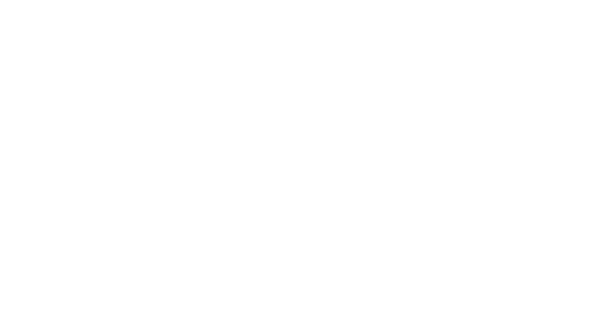 К.В. ШевченкоСыса Дария Олеговна+7 (343) 304-16-55О проведении недели безопасности и обеспечении безопасности в период весенних каникул№АдресатСпособдоставкиФИО и подпись получателя1Трекина Т.И. Начальник управления образования Верх-Исетского районаDocsVision2Юрочкина Н.А. Заместитель начальника управленияDocsVision3Кириченко Е.Ю. Начальник управления образования Октябрьского районаDocsVision4Шичинова О.Г. Начальник управления образования Железнодорожного районаDocsVision5Миронова О.В. Начальник управления образования Академического районаDocsVision6Пономарева Е.Г. Начальник управления образования Ленинского районаDocsVision7Соколовская И.Р. Начальник управления образования Чкаловского районаDocsVision8Суворова О.С. Начальник управления образования Кировского районаDocsVisionНачальник ДепартаментаК.В. ШевченкоСыса Дария Олеговна+7 (343) 304-16-55